Kolga aleviku Salu kinnistu detailplaneeringKONTAKTVÖÖND - SITUATSIOONISKEEM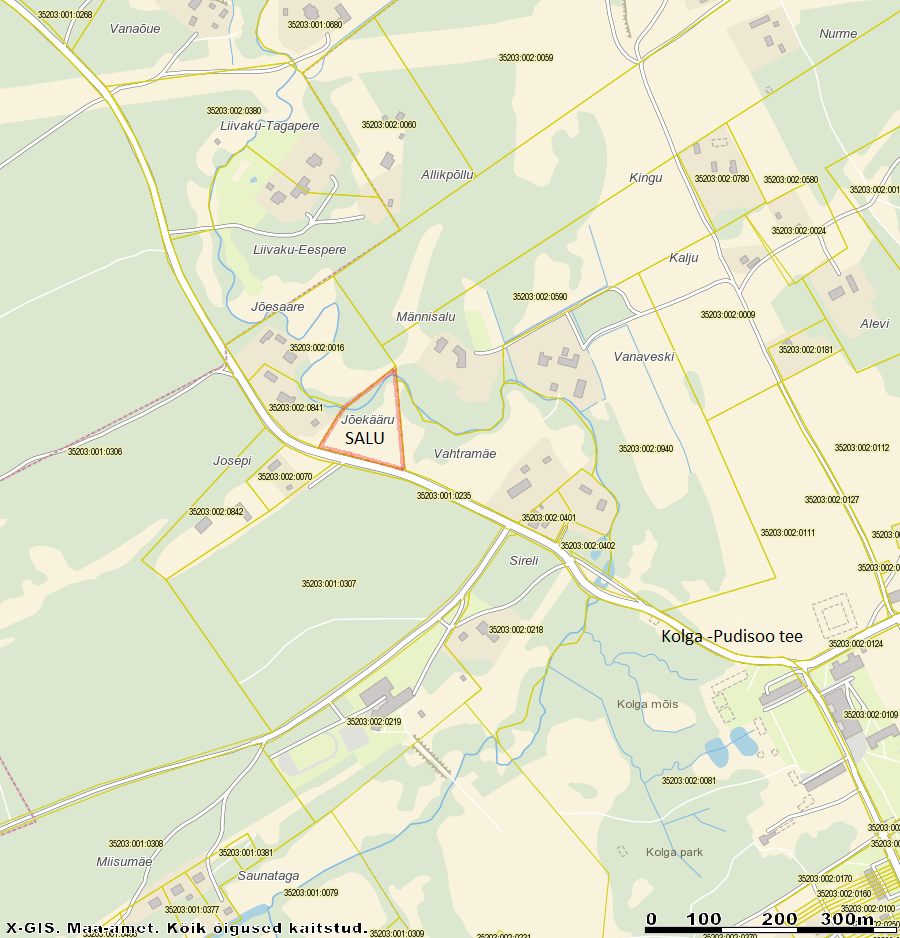 